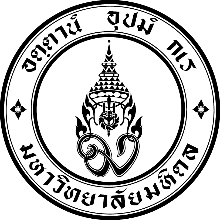 แบบฟอร์มแจ้งชำระค่าบริการสำหรับการดำเนินการด้านวีซ่าและใบอนุญาตทำงานสำหรับส่วนงานของมหาวิทยาลัยมหิดลหน่วยงาน  ______________________ที่วันที่เรื่อง  ขอแจ้งชำระค่าบริการเรียน  รองอธิการบดีฝ่ายวิเทศสัมพันธ์และสื่อสารองค์กร	ตามบันทึกที่ อว 78.0143/___________ ลงวันที่ _____________________ โครงการจัดตั้งศูนย์บริหารบุคลากรชาวต่างประเทศ เรื่อง เรียกเก็บเงินค่าบริการสำหรับการดำเนินการด้านวีซ่าและใบอนุญาตทำงาน โดย      ___________ สังกัด _____________________ มีความประสงค์ให้โครงการจัดตั้งฯ ดำเนินการด้านวีซ่าและใบอนุญาตทำงานสำหรับบุคลากรชาวต่างประเทศ ดังนี้  เปลี่ยนประเภทวีซ่าจากวีซ่าท่องเที่ยวเป็นวีซ่า Non- B  จำนวน 300 บาท   ต่อวีซ่าทำงาน 1 ปี จำนวน 300 บาท   ขอใบอนุญาตทำงานฉบับใหม่ อายุเกิน 6 เดือน แต่ไม่เกิน 1 ปี จำนวน 300 บาท   ขอใบอนุญาตทำงานฉบับใหม่ อายุเกิน 3 เดือน แต่ไม่เกิน 6 เดือน จำนวน 300 บาท   ขอใบอนุญาตทำงานฉบับใหม่ อายุไม่เกิน 3 เดือน จำนวน 300 บาท   ต่อใบอนุญาตทำงาน อายุเกิน 6 เดือน แต่ไม่เกิน 1 ปี จำนวน 300 บาท   ต่อใบอนุญาตทำงาน อายุเกิน 3 เดือน แต่ไม่เกิน 6 เดือน จำนวน 300 บาท   ต่อใบอนุญาตทำงาน อายุไม่เกิน 3 เดือน จำนวน 300 บาท   รายงานตัวการอาศัยอยู่ในราชอาณาจักรเกิน 90 วัน จำนวน 300 บาท   Re-Entry Visa ขอกลับเข้ามาในราชอาณาจักรอีกครั้ง จำนวน 300 บาท ในการนี้ ________(หน่วยงาน)________ได้ดำเนินการชำระค่าบริการ รวมเป็นเงิน _____ บาท (__________) ไปยัง บัญชีมหาวิทยาลัยมหิดล ธนาคารไทยพาณิชย์ เลขที่บัญชี 016-300325-6 (กระแสรายวัน) และได้ส่งหลักฐานการชำระเงินมาพร้อมนี้ 					            ลงชื่อ ................................................................... 						       (………………………………………………………….)   	             				    คณบดี / ผู้อำนวยการ หรือ รองคณบดี / รองผู้อำนวยการที่ได้รับมอบหมาย